 Letselschadestaat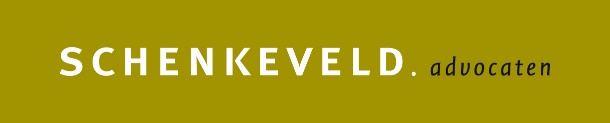 Naam betrokkene	:Geboortedatum	:Datum ongeval		:Overzicht van periode	:* Deze vaste bedragen afgeleid uit de richtlijnen van 2019  van de Letselschade Raad, www.letselschaderaad.nlDe Schenkeveld letselschadestaat helpt u bij het bijhouden van uw schade. In deze schadestaat zijn de schadeposten opgenomen waarbij voor de begroting vanuit u input nodig is. Laat u bijstaan door één van onze gespecialiseerde letselschadeadvocaten voor de volledige begroting van uw schade. Wij kunnen onder meer voor u in kaart brengen welke schade u lijdt op het gebied van arbeid (en wellicht pensioen), verlies van zelfwerkzaamheid, studievertraging, verzorging etc. Onze gespecialiseerde letselschadeadvocaten bereikt u door te bellen naar:
Alkmaar: 072-514 46 66
Hoorn: 0229-21 28 15
Amsterdam: 020-333 80 50© Schenkeveld AdvocatenSchadepost ToelichtingDataBedrag in euro’sReiskostenDe aansprakelijke partij dient € 0,26 per gereden kilometer* te vergoeden in verband met bijv. artsenbezoek.Daarnaast kunt u de gemaakte parkeerkosten noteren. ----------Huishoudelijke hulpVoor mantelzorg door familieleden dient de aansprakelijke partij € 9,50 per uur* te vergoeden. Bij externe hulp is een uurtarief van maximaal € 15,- gangbaar.----------ZorgkostenU kunt hierbij denken aan het eigen risico van de zorgverzekeraar of kosten voor fysiotherapie-behandelingen. Medische nota’s kunt u het beste eerst indienen bij uw zorgverzekeraar. Het deel dat voor eigen rekening komt kan worden verhaald op de aansprakelijke partij.----------Kosten voor noodzakelijke aanpassingenU kunt hierbij denken aan aanpassingen in uw huis, op uw werk of van uw voertuig----------Kosten beschadigde itemsBijv. kleding of andere eigendommen-----DaggeldvergoedingziekenhuisPer dag dat u in het ziekenhuis bent opgenomen (geen dagopname, maar met overnachting) kunt u een bedrag van € 28,-* vorderen.  Per dag in het revalidatiecentrum kunt u € 14,-* vorderen. Dit is een veraangenamingsvergoeding voor bijv. huur tv, parkeerkosten familie, extra telefoonkosten, bloemen etc. ----------______________+Voorlopig totaal